ANEXO GFORMULARIO DE ACTA SÍNTESISFacultad: ARTE Y DISEÑOCarrera: TECNICATURA UNIVERSITARIA EN DISEÑO DE INTERIORESUnidad o Espacio Curricular: SISTEMA DE REPRESENTACIÓNFecha: 08-06-2020Datos de la Convocatoria: MODULOS UNIVERSITARIOSFecha de vigencia de la publicación: 03-06-2020 al 05-06-2020Horario de inscripción y recepción de la documentación: 09:00 a 12:00 y 16:00 a 20:00 horasDuración de cursado (Cuatrimestral o anual): ANUALHorario de dictado: MIÉRCOLES DE 18:00 a 22:00 horasCurso/División:  1 º Año – Comisión 3 – Turno NocheCarga horaria: 4 Horas Reloj - SuplentesCausal de vacante: Licencia por EnfermedadListado de InscriptosFirma, aclaración y sello del agente responsable de la Oficina del Procedimiento de Cobertura: Prof. Silvina A. Mesas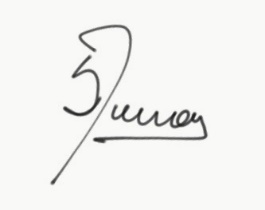 N° de inscripciónApellido y NombreDNITitulación2AYLLÓN MERCEDES CRISTINA24360207. Profesora de grado Universitario en   Escenografía.Diseñadora Escenográfica 3BUENO CECILIA29711323. Arquitecta4MONTENEGRO MARIA FLORENCIA32875067. Arquitecta5ROMANO DANIEL ALBERTO13684465. Licenciado en Diseño. Arquitecto6CHIODI MERCEDES28885016.Técnico Superior en Técnicas Teatrales8ACOSTA GONZALEZ MARÍA ELISABETH29049293. Técnico Superior en Artes Visuales    con orientación en Cerámica Artística9PEDRAZA ROMINA DE LOURDES36430109. Arquitecta11ALI MARTIN JOSÉ32346046. Arquitecto13HOFFMANN GABRIELA27337106. Arquitecta17PATTI PATRICIA16015757. Arquitecta. Doctora en Arquitectura18KAPUSAR MRAVLJE JERICA19074102. Arquitecta19WILLNECKER AGUSTIN LUIS35915162. Arquitecto20CANO ALEJANDRO 20870785Arquitecto24RUBIOLO CARLA STEFANIA31742879. Diseñadora Industrial